Agenda Föräldramöte P-08 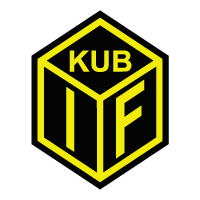 2019-03-12
AgendaVälkommen/Närvaro 			OlleTruppen och ledare			OlleTräningsupplägg			Erik/Johan Seriespel och cuper 			Erik/Johan Antal cuper SeriespelHjälp till P07CupavgiftInfo från Styrelsen			Pierre
Ekonomi				UlrikaMedlemsavgifter  Lagkassan P-08
Ansvarsfördelning 			Olle/PierreFotbollsskola Roma			Johan/PierreÖvriga Frågor/synpunkter 		Alla 